Krajské centrum vzdělávání a Jazyková škola s právem státní jazykové zkoušky, Plzeň, sady 5. května 42, 301 00 Plzeň 
tel.: 377 350 421 (ředitel), 377 350 420 (sekretariát) 
_________________________________________________
IČO : 49774191, DIČ: CZ49774191, č. účtu: 198834747/0300, ČSOB Plzeň, 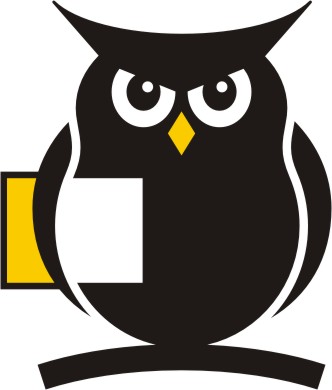 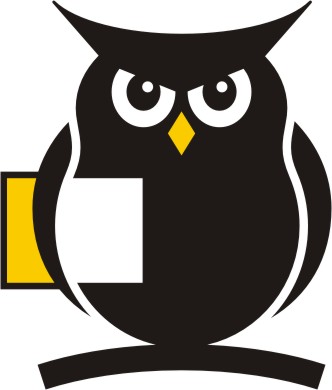 							DODAVATELČíslo objednávky: 127/2023Objednáváme u Vás zpracování 4 metodických podkladů na podporu transferu žáků ze ZŠ na SŠ pro festival Posviť si na budoucnost 2023, který se uskuteční v rámci projektu Vzdělávání 4.0 v Plzeňském kraji CZ.02.3.68/0.0/0.0/19_078/0019021 v Plzni. Předpokládaná cena je 104 400 bez DPH. (126 324 Kč s DPH). Na fakturu, prosím, vepište „fakturováno v rámci projektu „Vzdělávání 4.0 v Plzeňském kraji“, reg. č. CZ.02.3.68/0.0/0.0/19_078/0019021.Prosím na faktuře uvádějte: přesný název naší organizace, adresuIČ naší organizacečíslo objednávkyNaše organizace není plátcem DPH. V případě povinného zveřejnění v Registru smluv se objednavatel zavazuje objednávku zveřejnit.Vyřizuje: Markéta VladařováTelefon: 778 728 257Email: vladarova@infokariera.czV Plzni dne ______________________________                                                      ___________________________Veronika Steinhäuselová                                                     Mgr. Lukáš Vlčekhospodářka, správce rozpočtu                                             ředitel organizace, příkazce																  Studio zamlklých mužů s.r.o.   Lobezská 214/9, Plzeň   IČ 07002149 DIČ CZ07002149Telefon: 605 221 020   e-mail: petra@studiozamlkychmuzu.cz